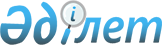 О внесении изменений в постановления Правительства Республики Казахстан от 24 октября 2011 года № 1197 "Об утверждении Правил заключения Соглашения по применению трансфертного ценообразования" и от 11 ноября 2011 года № 1324 "Об утверждении форм отчетности по мониторингу сделок и Правил осуществления мониторинга сделок"
					
			Утративший силу
			
			
		
					Постановление Правительства Республики Казахстан от 4 июля 2012 года № 905. Утратило силу постановлением Правительства Республики Казахстан от 19 мая 2022 года № 317.
      Сноска. Утратило силу постановлением Правительства РК от 19.05.2022 № 317 (вводится в действие по истечении десяти календарных дней после дня его первого официального опубликования).
      Правительство Республики Казахстан ПОСТАНОВЛЯЕТ:
      1. Внести в некоторые решения Правительства Республики Казахстан следующие изменения:
      1) в  постановлении Правительства Республики Казахстан от 24 октября 2011 года № 1197 "Об утверждении Правил заключения Соглашения по применению трансфертного ценообразования" (САПП Республики Казахстан, 2011 г., № 57, ст. 818):
      в  Правилах заключения Соглашения по применению трансфертного ценообразования, утвержденных указанным постановлением:
      в  пункте 3:
       подпункт 2) изложить в следующей редакции:
      "2) регистрационный номер налогоплательщика представляется до 1 января 2013 года, бизнес–идентификационный номер (индивидуальный идентификационный номер (для физических лиц)) (при его наличии).";
       подпункт 3) исключить;
      2) утратил силу постановлением Правительства РК от 28.08.2015  № 685 (вводится в действие со дня его первого официального опубликования).

      Сноска. Пункт 1 с изменениями, внесенными постановлением Правительства РК от 28.08.2015  № 685 (вводится в действие со дня его первого официального опубликования).


      2. Настоящее постановление вводится в действие со дня официального опубликования и распространяется на правовые отношения, возникшие с 20 января 2012 года.
					© 2012. РГП на ПХВ «Институт законодательства и правовой информации Республики Казахстан» Министерства юстиции Республики Казахстан
				
Премьер-Министр
Республики Казахстан
К. Масимов